INSTITUCIÓN EDUCATIVA DEPARTAMENTAL MONSEÑOR AGUSTÍN GUTIÉRREZFASE ENTRADA:Materiales:    Cuaderno cuadriculado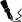     Guía de actividades, en lo posible impresa, de no ser posible debe tenerla en digital para que realice todas las actividades en el cuaderno.Plan Lector: Cuentos colombianos. Antología. Autores Fuenmayor José Félix y otros. Editorial alfaguara.Tipologías textuales: Unidades 1 y 2 Del texto Lectópolis H (Narrativa: cuento – Narrativa: dialogo y descripción)MOTIVACIÓN:ACTIVIDAD 1. NO SON LOS MISMOS Recuerda que no es lo mismo un movimiento literario que un género literario.Los géneros literarios son los distintos grupos o categorías en que podemos clasificar las obras literarias atendiendo a su contenido e intensión. Entre ellos los principales son narrativa, lírica y dramática. Y cada uno a su vez tiene sus propios subgéneros.Mientras que el movimiento literario es la denominación que se da a los movimientos artísticos en su faceta literaria. Es decir corresponden a la forma en que un grupo de escritores de un país en una época determinada empieza a producir sus obras. Por ejemplo se puede hablar de romanticismo, barroco vanguardismo, etc.Esto quiere decir que en un determinado movimiento literario podemos encontrar autores específicos de cada uno de los géneros literarios, por ejemplo se puede afirmar que Julio flores es un poeta del romanticismo, mientras que Jorge Isaacs es el principal autor de narrativa romántica en Colombia. Para comprender un poco mejor las diferencias entre estos dos conceptos te invito a observar los siguientes videos.https://www.youtube.com/watch?v=41j4C-Jq7yE	Géneros literarios https://www.youtube.com/watch?v=41j4C-Jq7yE	Movimientos literarios Poniendo en práctica:Busca en la siguiente sopa de letras 6 movimientos literarios y 6 géneros literarios: y clasifícalos según corresponda, Como pista tienes la inicial de cada palabra.Movimientos literarios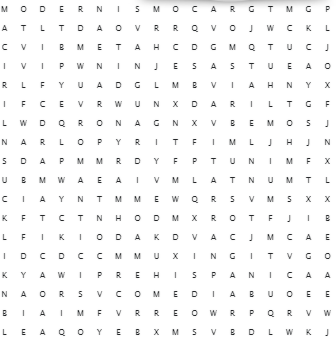 C		 R		 P		 C		 V		 M 		 Géneros literariosN	 D	 C	 L	 C	 O 	 Define en tu cuaderno cada uno de ellos.Ojo no olvides que tienes que programar semanalmente la lectura de los siguientes cuentos de tu libro de plan lector: ¿Por qué mató el zapatero? – Al pie de la ciudad- Esas frases de amor que se repiten tanto.FASE DE ELABORACIÓNACTIVIDAD 2 CONCEPTUALIZACIÓN Ahora que están claras las diferencias entre movimiento y género literario continuaremos estudiando los movimientos literarios colombianos.EL NEOCLASISISMO Y EL ROMANTICISMO COLOMBIANOEL NEOCLASICISMO fue un movimiento artístico y literario de origen Francés que surgió a mediados del siglo XVIII y abarcó hasta el siglo XIX. Tenía como base la renovación de los valores filosóficos y estéticos de la Antigüedad Clásica y el culto a la razón, interpretados como modelos para la construcción de la modernidad. La literatura Neoclasicista en Colombia puede ser llamada también como Literatura de la Independencia ya que estas obras literarias fueron escritas durante el siglo XIX.Sus principales características en el ámbito literario son: Conflicto entre el honor, el deber y las pasiones.Concepto de justicia, igualdad de todos los hombresFuentes de inspiración: la Antigüedad Clásica. Preocupación por la elegancia formal.Predominio de los géneros críticos sobre los didácticos.Antonio Nariño: Traducción de la Declaración de los derechos del hombre y del ciudadano Camilo Torres: Memorial de AgraviosJosé Fernández Madrid: Guatimoc Luis Vargas Tejada: Las convulsiones Simón Bolívar: Carta de JamaicaEL ROMANTICISMO es un movimiento que surge en Europa, tiene sus inicios en Inglaterra y Alemania y alcanza su mayor esplendor en Francia durante la primera mitad del S. XIX (1800 - 1850), sin embargo este movimiento llega a América con cierto retraso, a mediados del mismo siglo, como un reflejo e imitación del romanticismo europeo. Esta literatura presenta descripciones de la vida campesina y sus costumbres, así como de los personajes sociales de ese entonces: indios, mestizos, negros y gringos, entre otros. Suele haber una exaltación de lo folclórico y cultural, y se emplea como protesta y para realizar una crítica social. En la forma y el lenguaje, se distingue por el empleo abundante de metáforas, neologismos, arcaísmos y términos aborígenes. La poesía, el teatro, la novela, el ensayo, el artículo de costumbres y la leyenda son los géneros literarios más abundantes del romanticismo.Algunas características:-Expresión de la subjetividad-Preeminencia del sentimiento.-Ruptura frente a las normas clásicas.-Temas que privilegian la relación Hombre-Naturaleza.-Personajes idealizados: héroe romántico; mujer ángel o demonio-Los hechos pueden no seguir un desencadenamiento lógico-Orgullo nacionalista-Elementos de descripción costumbristaRafael Pombo (Bogotá, 1833 – 1912). Uno de los poetas románticos más importantes del continente, Pombo escribió fábulas célebres como El renacuajo paseador y La pobre viejecita. Y una buena cantidad de poemas entre los que sobresalen Hora de tinieblas, Elvira Tracy, En el niagara.Jorge Isaacs (Santiago de Cali, 1837 – Ibagué, 1895). Su padre era un judío inglés procedente de Jamaica, que se instaló primero en el Chocó y después en Cali, donde se casó con la hija de un oficial de la Marina española. El padre fue propietario de la hacienda "El Paraíso", el escenario de la obra más importante del escritor, su novela María.José Eusebio Caro (Ocaña, 1817 – Santa Marta, 1853). Fue ideólogo y fundador del partido conservador colombiano, viajó a EE.UU. en 1850, regresó a Colombia en 1853 contagiado de fiebre amarilla y murió en Santa Marta. Sus obras: Héctor, Una lágrima de felicidad, El pobre, Estar contigo.En el siguiente mentefacto conceptual encuentras el resumen del romanticismo colombiano. Léelo detenidamente.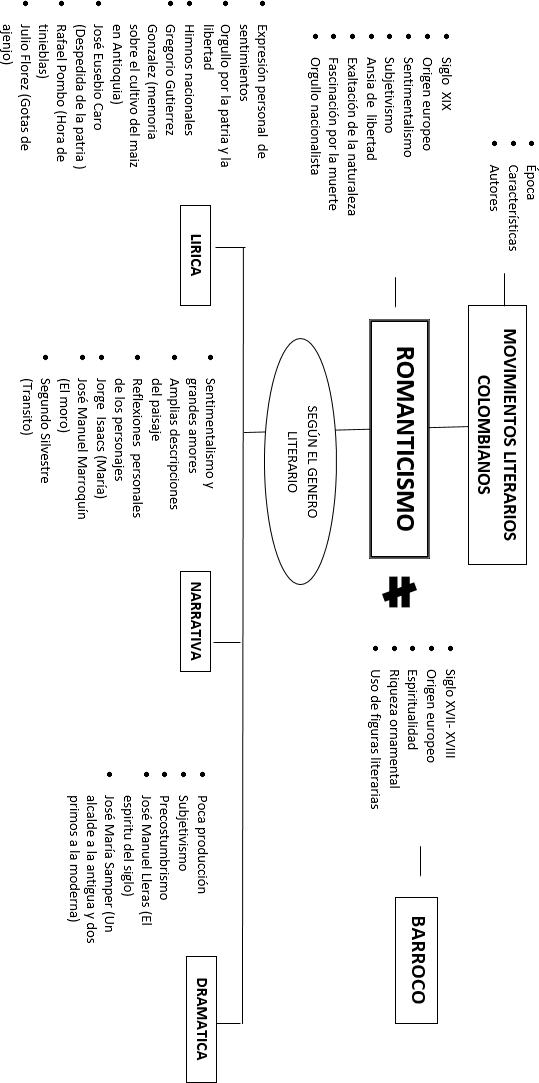 ANALISIS DE TEXTOS AUDIOVISUALESObserva el siguiente video del canal 13 sobre la historia de la literatura en Colombia. https://www.youtube.com/watch?v=cJpUKm0sXwEProfundiza en la información del video.: Completa el siguiente cuadro escribiendo el movimiento literario durante el cual el autor publicó sus textos. Luego escribe el nombre de una de sus obras más relevantes y el género al que pertenece esa obra. Guíate por el ejemplo correspondiente.ANALISIS LITERARIO:	Lee los siguientes textos literarios y luego resuelve las actividades.Texto 1:HORA DE TINIEBLAS I¡Oh, que misterio espantoso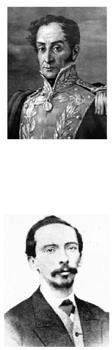 es este de la existencia!¡Revélame algo conciencia!¡Háblame, Dios poderoso! Hay no se qué pavoroso En el ser de nuestro ser.¿Por qué vine yo a nacer?¿Quién a padecer me obliga?¿Quién dio esa ley enemiga de ser para padecer?II.Si en la nada estaba yo,¿por qué salí de la nadaa execrar la hora menguadaen que mi vida empezó? Y una vez que se cumplió ese prodigio funesto,¿por qué el mismo que lo ha impuesto de él no me viene a librar?¿Y he de tener que cargarun bien contra el cual protesto?III.¡Alma! Si vienes del Cielo, si allá viviste otra vida,si eres imagen cumplida del Soberano Modelo,¿Cómo has perdido en el suelo la fe de tu original?¿Cómo en tu lengua inmortal no explicas al hombre rudo este fatídico nudo,entre un Dios y un animal?Escribe el nombre de cada autor debajo de su retrato.Encierra en un mismo color El retrato con la obra que le corresponda.Escriba frente a cada palabra un sinónimo que pueda ser empleado en el texto sin alterar su significado.Indique a qué movimiento y a que género literario pertenece cada texto:¿Qué sentimientos expresa Rafael Pombo en su poema?¿Qué sentimientos expresa Simón Bolívar en su proclama?¿Cuál es el soberano modelo que menciona Rafael Pombo?¿A quién interroga Rafael Pombo en el texto?¿A qué enemigos se refiere Simón Bolívar en su texto?Consideras que en realidad se cumplieron los últimos deseos del libertador: Argumenta.ACTIVIDAD 3: PROFUNDIZACIÓN LITERARIAIngresa a internet y accede al audio libro de la novela María. María Audiolibro: https://www.youtube.com/watch?v=GFv30EwhauILuego resuelve las siguientes actividades: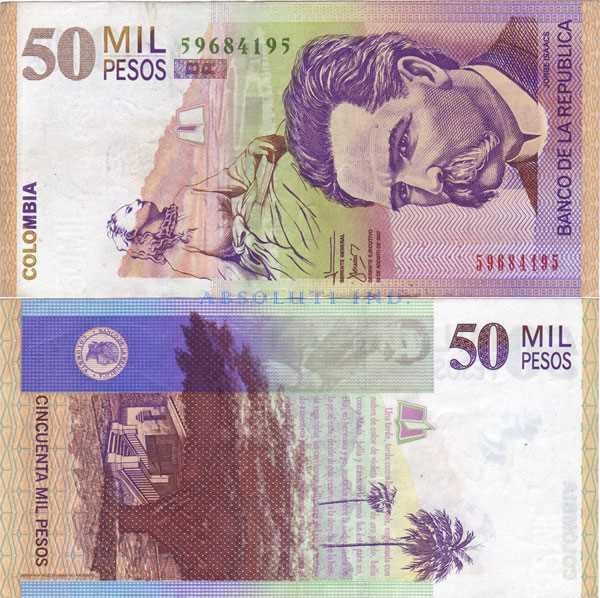 ¿Qué sentimientos experimentaste mientras escuchabas la adaptación en audio de la novela María, con que momentos de tu propia vida los asociaste?Realiza un resumen en tus palabras sobre el contenido esta novela. Ojo no serán tenidos en cuenta aquellos copiados al pie de la letra de internet.Observa el antiguo billete de $ 50000 y explica los cinco elementos que hacer referencia a la novela maría en él.Elaboar una biografía de Jore IsaacsColoca dentro del paréntesis la letra que corresponda para social el personaje con su correspondiente descripción.EfraínJulíanPadreEmmaMadreMaría(	) Buena mujer, típica esposa tradicional de carácter sumiso. Excelente consejera en los momentos adversos. (	) Huérfana de procedencia judía que es criada por los padres de Efraín.(	) Hermana de Efraín y confidente de los enamorados. (	) Joven narrador y protagonista de la novela.(	) Hacendado del valle del cauca en cuya casa permanece María bajo su cuidado y protección. (	) Hermano de Efraín, estrechamente unido a María, de quien recibe un amor casi maternal.ACTIVIDA 4. ANALISIS DEL MOVIEMIENTO ROMANTICO1. Interpreta el mapa conceptual del romanticismo que encuentras a continuación y luego responde falso o verdadero según corresponda a cada afirmación: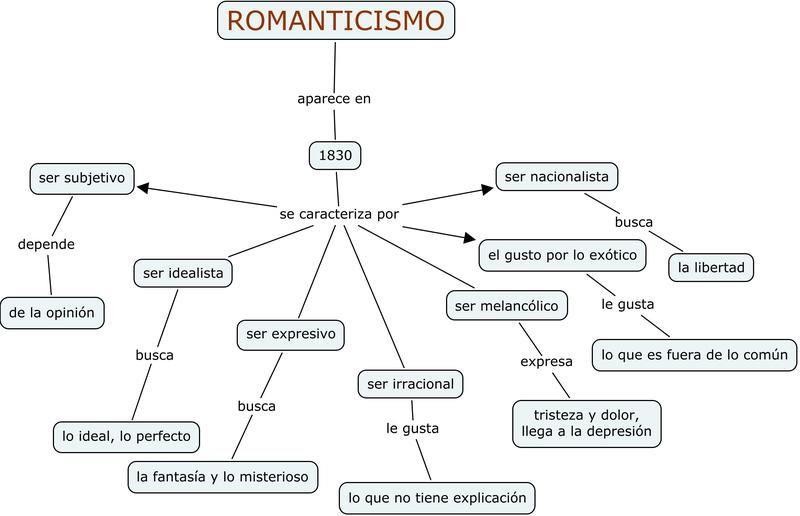 (	) El Romanticismo es un movimiento literario que surgió a mediados del siglo XVIII. (	)El tema del mentefacto son las características del romanticismo.(	)El romanticismo es subjetivo pues depende de la interpretación personal de cada individuo.(	)Al romanticismo no le interesan las explicaciones teóricas o racionales, pues se basa en la irracionalidad de los sentimientos.(	) El romanticismo está en contra de las manifestaciones de tristeza y dolor del ser humano.ACTIVIDA 5: CONECTORES LÓGICOS Lee el siguiente texto y luego practica realizando el ejercicio. CONECTORES LÓGICOS PARA UNA EXCELENTE EXPRESIÓN:Los conectores o nexos a nivel léxico gramatical son palabras que permiten interrelacionar ideas tanto dentro de la oración como entre oraciones. Contribuyen a que el texto sea un todo coherente. Los que más se usan son las conjunciones.  Por eso son fundamentales  en el momento de expresarnos ya sea de forma oral o escrita. A continuación, se presentan algunos conectores y su relación de significado:Causa y efecto: en concordancia, porque, por consiguiente, por esta razón, de ahí que, puesto que, por lo tanto. Adversativa o de ruptura: pero, sin embargo, a pesar de, por el contrario, por más que, por otra parte, aunque, aun•que. Temporal: después, antes, anteriormen•te, más tarde, ahora, actual•mente, entonces, últimamen•te, cuando.Orden: primero, a continuación, lue•go, finalmente.Resumen: por dichas razones, en suma, en conclusión, resumiendo, en síntesis.Aditivas o Continuativas: también, además, sumando. lo anterior, más aún, ejemplo, al mismo tiempo.Énfasis: ciertamente, lo que es más im•portante, enfatizando, repitamos. Concesión: en vista de (esos datos), con•cedido que, por supuesto, aunque. Comparativas: como, así, de esta forma, de este modo, ambos, al igual que.Elige el conector adecuado para completar cada oración.Yo trabajo porque me gusta lo que hago; ellos, 	solo quieren ganar dinero lo más rápido posible.En cambio, en conclusión, así queHace mucho frío; 	no te olvides de ponerte el abrigo y la bufanda. Por otra parte, aun así, así queNo podemos aceptar tus nuevas condiciones; 	prescindimos de tus servicios.Aun así, por lo tanto, por el contrario¿Qué si estoy enfadado? ¿Tú que crees? Te estuve esperando una hora y 	me dices que habías olvidado nuestra cita.Por lo tanto, encima, de todas formasSiempre he sido un desastre con los números; tú, 	, tienes una mente privilegiada para las cuentas.De ahí que, en cambio, en consecuenciaNo creo que mi ayuda te sirva de mucho; 	te ayudaré si es lo que quieres.Por tanto, además, de todos modosNos equivocamos y él tiene toda la razón; 	toda la culpa es nuestra.Por consiguiente, encima, no obstanteEstoy totalmente de acuerdo contigo; 	tengo que asegurarme. Asimismo, sin embargo, por ciertoYa sé que las carreteras están cortadas porque ayer hubo un accidente; 	he decidido salir a esquiar este fin de semana.De todas formas, en consecuencia, en cambioEs poco sociable y bastante serio; 	no suele tener problemas con la gente. No obstante, de ahí que, por lo tantoCompleta el texto usando los siguientes conectores: En conclusión- encima- en primer lugar-para acabar- así que- posteriormente .Ayer   fue   un  día  desastroso: 	no sonó el despertador y llegué tarde a la oficina 	el jefe estaba de mal humor y me advirtió de que esto no podía repetirse, 	, fui al sacar dinero al cajero y me di cuenta de que había perdido la tarjeta; solo llevaba $3.000 en mi billetera 		tuve que pedir dinero prestado a un compañero 		cuando iba a coger el coche para volver a casa, vi que una rueda estaba pinchada 		ayer fue un día desastroso.ACTIVIDAD 6: PLAN LECTOR Como ya debes haber leído los cuentos:¿Por qué mató el zapatero? (Eduardo Caballero Calderón) Al pie de la ciudad (Manuel Mejía Vallejo)Esas frases de amor que se repiten tanto. (Roberto Burgos Cantor)Escribir 10 palabras desconocidas. Consultar y escribir el significadoRealizar y socializar los talleres de comprensión de acuerdo con las entregas por parte de la docente.FASE DE SALIDA.HETEROEVALUACIÓN: Cada una de las actividades realizadas tendrá su respectiva calificación. Se tendrá en cuenta, la participación y la calidad de los trabajosEVALUACIÓN BIMESTRAL:Se realiza una prueba escrita al finalizar el periodo.AUTOEVALUACIÓN: Marca con una X la valoración que crees merecer.Marca con una X la valoración que crees merecer, teniendo en cuenta que: 1 es nunca. 2 muy pocas veces. 3 Regularmente. 4 la mayoría de las veces. 5 siempre.ASIGNATURALengua castellanaCURSOOctavoDOCENTEWilliam GuevaraMartha Isabel Garzón PERIODO SegundoFECHA DE INICIOAbril 17.2023FECHA DE TERMINACIÓNJunio 23.2023DERECHOS BASICOS DE APRENDIZAJERelaciona las manifestaciones artísticas con las comunidades y culturas en las que se producen.Relaciona las manifestaciones artísticas con las comunidades y culturas en las que se producen.Relaciona las manifestaciones artísticas con las comunidades y culturas en las que se producen.DERECHOS BASICOS DE APRENDIZAJEReconoce en las producciones literarias como cuentos, relatos cortos, fábulas y novelas, aspectos referidos a la estructura formal del género y a la identidad cultural que recrea.Reconoce en las producciones literarias como cuentos, relatos cortos, fábulas y novelas, aspectos referidos a la estructura formal del género y a la identidad cultural que recrea.Reconoce en las producciones literarias como cuentos, relatos cortos, fábulas y novelas, aspectos referidos a la estructura formal del género y a la identidad cultural que recrea.DERECHOS BASICOS DE APRENDIZAJECompone diferentes tipos de texto atendiendo a las características de sus ámbitos de uso: privado/público o cotidiano/científico.Compone diferentes tipos de texto atendiendo a las características de sus ámbitos de uso: privado/público o cotidiano/científico.Compone diferentes tipos de texto atendiendo a las características de sus ámbitos de uso: privado/público o cotidiano/científico.DESEMPEÑOSPARA APRENDERReconocer las características, obras y autores del neoclasicismo y el romanticismo en Colombia.Identifica las clases de conectores y su función como elementos para garantizar la cohesión textual.Identifica en diversos textos el propósito de la argumentación.Reconocer las características, obras y autores del neoclasicismo y el romanticismo en Colombia.Identifica las clases de conectores y su función como elementos para garantizar la cohesión textual.Identifica en diversos textos el propósito de la argumentación.DESEMPEÑOSPARA HACERAnaliza los elementos románticos de la novela María de Jorge Isaacs. Emplea conectores en la redacción de textos con niveles adecuados de cohesión textual.Reconoce en un texto argumentativo cuando convence, defiende y persuade.Analiza los elementos románticos de la novela María de Jorge Isaacs. Emplea conectores en la redacción de textos con niveles adecuados de cohesión textual.Reconoce en un texto argumentativo cuando convence, defiende y persuade.DESEMPEÑOSPARA SERExplora sus sentimientos, y los relaciona con textos líricos románticos.Explora sus sentimientos, y los relaciona con textos líricos románticos.DESEMPEÑOSPARA CONVIVIRValora y respeta los sentimientos de los demás miembros de su familiay compañeros de claseValora y respeta los sentimientos de los demás miembros de su familiay compañeros de claseAUTORMovimiento literarioObraGénero literarioJuan Rodríguez FreyleColonialEl carneroNarrativa: crónica de indiasFrancisca Josefa del castilloJosé Eugenio DíazJorge IsaacsSoledad Acosta de SamperCandelario ObesoJosé asunción SilvarevélamemenguadafunestolenguafatídicohollaronmanifestaciónministrosvotosOBRAGÉNERO LITERARIOMOVIMIENTO LITERARIOHora de tinieblasÚltima ProclamaCRITERIO12345Cumplo semanalmente con el horario específico designado para español y envíopuntualmente evidencia de mis actividades.Hago uso de los recursos tecnológicos necesarios para desarrollar mi trabajo y empleo normas de cortesía, correcta redacción, vocabulario y ortografía en los mensajes queenvío por medios electrónicos.Reviso en mi correo las respuestas que recibo y estoy pendiente de realizar lascorrecciones sugeridas.Desarrollo las actividades en el cuaderno o la guía de forma clara y ordenada.Busco asesoría de mis padres, compañeros o docente cuando no entiendoEscribo un párrafo dónde analizo qué aspectos debo mejorar para garantizar mejores resultados académicos en lenguaje para el próximo bimestre.Escribo un párrafo dónde analizo qué aspectos debo mejorar para garantizar mejores resultados académicos en lenguaje para el próximo bimestre.Escribo un párrafo dónde analizo qué aspectos debo mejorar para garantizar mejores resultados académicos en lenguaje para el próximo bimestre.Escribo un párrafo dónde analizo qué aspectos debo mejorar para garantizar mejores resultados académicos en lenguaje para el próximo bimestre.Escribo un párrafo dónde analizo qué aspectos debo mejorar para garantizar mejores resultados académicos en lenguaje para el próximo bimestre.Escribo un párrafo dónde analizo qué aspectos debo mejorar para garantizar mejores resultados académicos en lenguaje para el próximo bimestre.